22.02.2019г. во 2 «А» классе было проведено открытое мероприятие, посвященное Дню Защитника Отечества. Были приглашены папы учащихся. Дети поздравили своих дорогих пап стихами, песнями и танцами.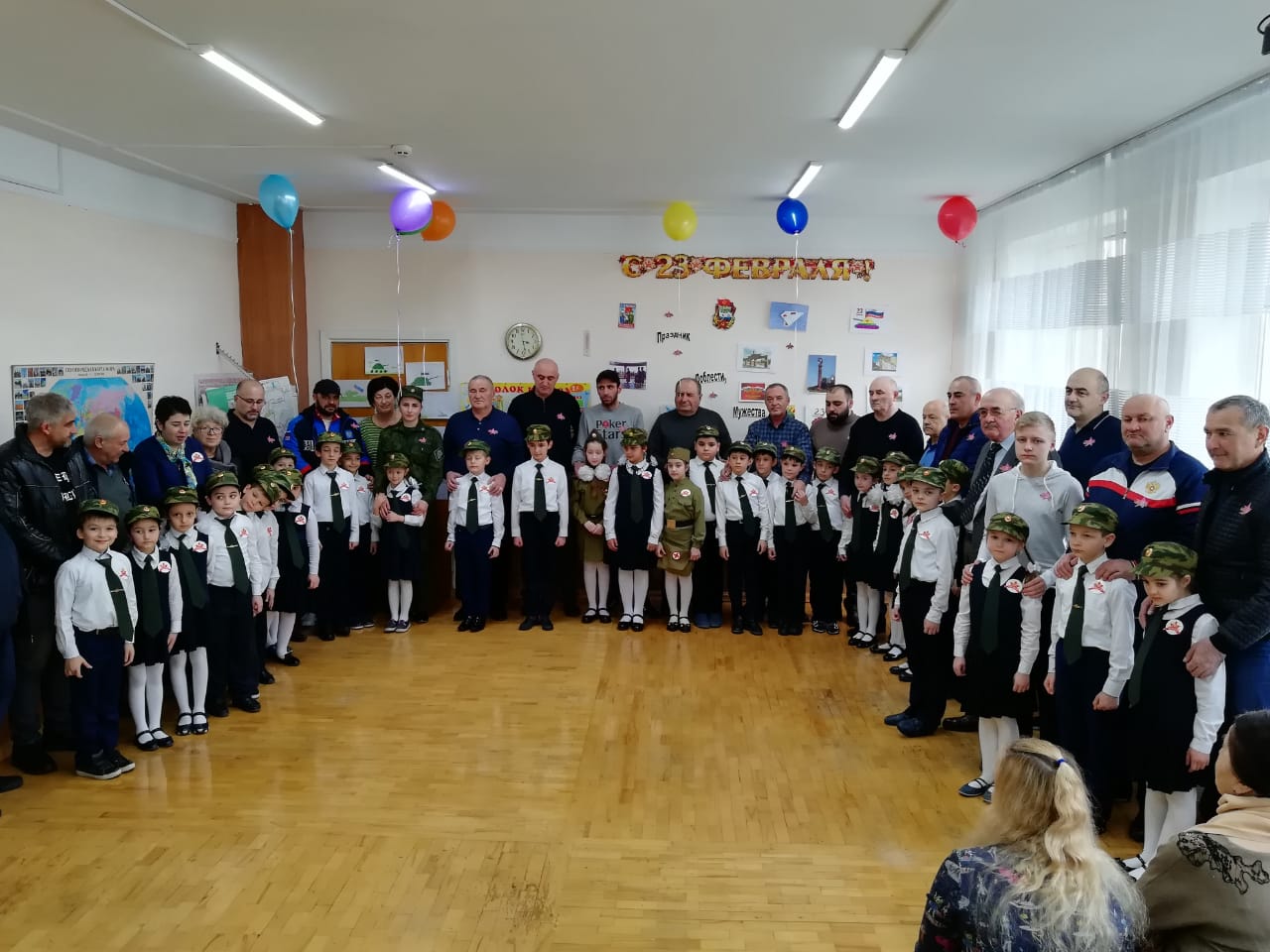 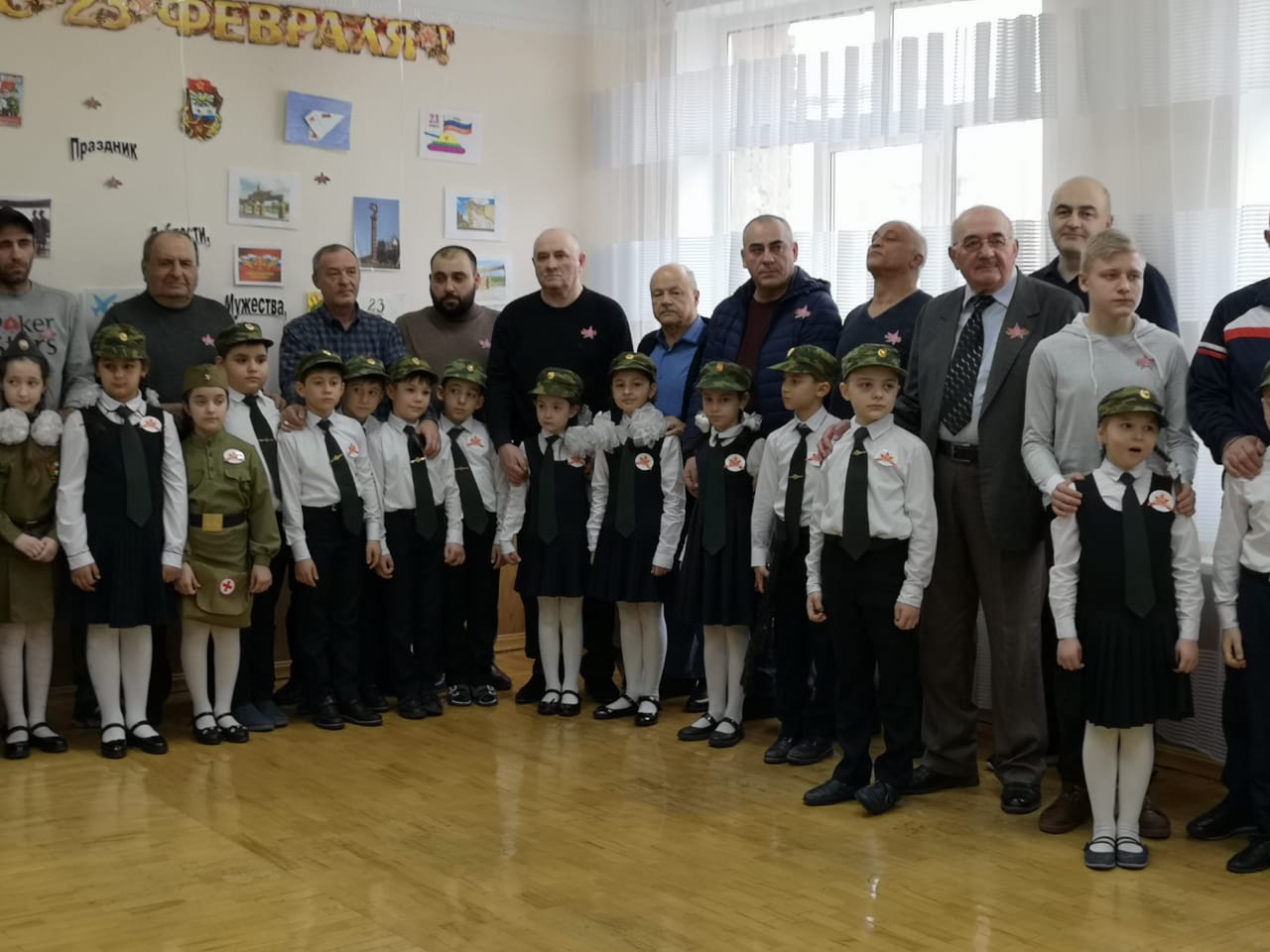 